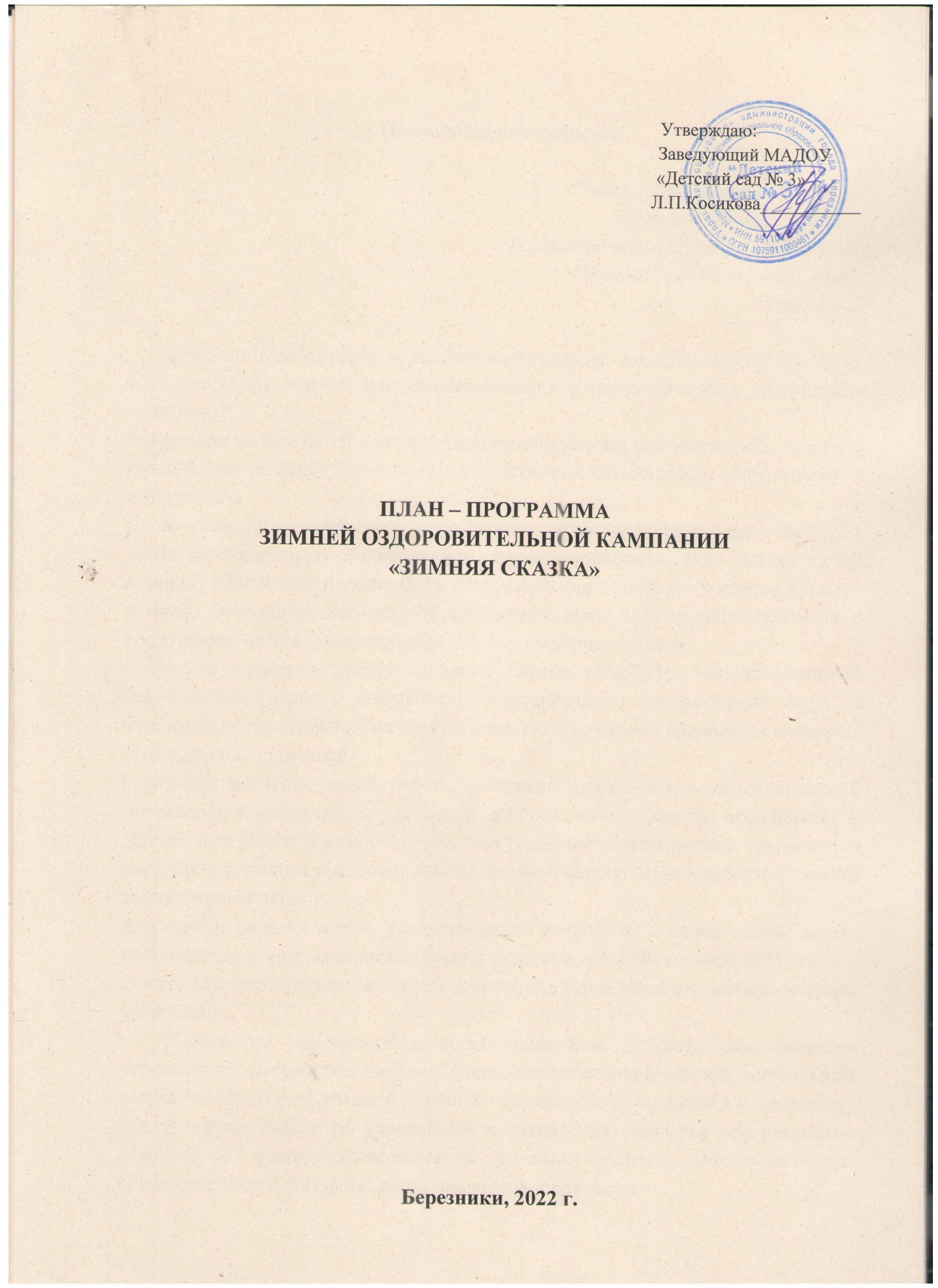 Пояснительная записка.                                                                                                                                               "Зимнее чудо, волшебная сказка,Снег серебрится, лежит…Воздух такой, что нельзя надышатьсяПоземка, как в вальсе кружит". Л.Никифорова        Помните в детстве это радостное возбуждение, когда, проснувшись, вдруг обнаруживаешь, что все вокруг белым-бело и с трепетом ждёшь наступления праздника? Зима и для наших детей должна стать, незабываемым временем года, зная, что каждый зимний денёк в детском саду приготовил для дошколят много нового и интересного. Слово «каникулы» в переводе с латинского языка означает перерыв занятий в учебных заведениях. Такой отдых детям необходим, ведь жизнь детей в каникулярные дни должна быть совершенно не такой, как в другое время, - немного загадочной, насыщенной необычным, сказочным, удивительным, но в то же время, дети должны приобретать определённые знания.      Зимние каникулы предусматривают разные виды игр, театрализованную деятельность, игры с элементами соревнования, коллективный труд и максимальное пребывание на свежем воздухе. В это время проводятся конкурсы среди детей и родителей.Разрозненные части такой работы, имеющие отражения в многочисленной методической литературе для детей дошкольного возраста, объединены в данной программе в единое целое, что позволяет воспитателям творчески и системно подходить к вопросу планирования воспитательной работы в зимний каникулярный период.Здоровье и радость детей, удовлетворение от работы с ними, поиск новых нестандартных инновационных форм и решений, не шаблонность мышления – это то, что необходимо педагогам для организации «Зимних весёлых каникул дошколят».Одной из приоритетных задач коллектива детского сада является  укрепления и сохранения здоровья наших воспитанников, так как дошкольный возраст является сенситивный периодом для выработки привычки к  здоровому образу жизни. Работа по укреплению и сохранению здоровья воспитанников строится с учетом включения в данный процесс всех участников образовательного процесса: детей, педагогов, родителей. Данная программа является комплексной, учитывая не только вопросы сохранения и укрепления здоровья детей, но и развитие творческих способностей воспитанников.Работа в рамах данной программы предусматривает комплекс мероприятий оздоровительной направленности: закаливающие мероприятия, физкультурные и динамические паузы в течении дня, «гимнастика пробуждения» после дневного сна, прогулки с насыщенной двигательной активностью, спортивные и театрализованные игры праздники и досуги для детей и их родителей в детском саду на прогулочных участках, так и за пределами детского сада.В период зимней оздоровительной кампании режим дня в учреждении насыщается активной двигательной и творческой деятельностью. Большая часть времени пребывания ребенка в детском саду посвящена активному отдыху на воздухе, совместным творческим делам.  Содержание программыОсновная модель организации образовательного процесса -совместная  деятельность в сообществе «педагоги - дети – родители», а также использование игровых форм организации воспитательно – образовательного процесса таких как: краткосрочные образовательные практики, экскурсии, театрализованные представления, тематические развлечения и праздники, викторины, творческие гостиные и мастер- классы, квесты, творческие мастерские. Построение всего образовательного процесса вокруг одной центральной темы дает большие возможности для развития детей, позволяет создать единое информационно - деятельностное пространство, способствующее освоению ребенком целостной картины мира, во всем ее разнообразии и закономерной взаимосвязи. Увеличена  длительность прогулок, количество экскурсий в природу, организуются новогодние елки, «Колядки», «Рождественские встречи» с  угощениями, театрализованными и народными играми. К участию в конкурсах,  праздниках, соревнованиях   приглашаются родители из семей  «группы риска» и СОП. К массовым мероприятиям  детского сада (праздникам, соревнованиям, акциям, конкурсам и т.д.) привлекаются дети дошкольного возраста и их родители (законные представители). Для родителей проходят тематические консультации, практикумы по использованию закаливающих и оздоровительных мероприятий в зимнее время года. Они вовлекаются в процесс оформления  снежных построек на групповом участке для активизации двигательной активности детей; изготовлению творческих работ для пополнения развивающей среды группы и детского сада.Тематическое содержание материала  в программе комплексно объединяют  мероприятия для достижения одной большой цели -  укрепление эмоционального и физического здоровья, развития творческих способностей и формирования нравственно - этических чувств.Информационная карта программыПланирование и организация работы на зимний каникулярный периодПолное наименование программы«Зимняя сказка»Цель Использование зимних природных факторов для укрепления физического и психического здоровья детей, духовно-нравственное воспитание детей, формирование у них культурных ценностей и  развитие творческих способностей.Задачи1.Создать условия, обеспечивающие охрану жизни и сохранения здоровья детей, предупреждение заболеваемости и травматизма.2.Реализовать систему мероприятий, направленных на оздоровление и физическое  развитие детей, их нравственное воспитание и развитие творческой активности.3. Содействовать развитию творческих способностей,  воображения, интереса к художественно – творческой деятельности.4. Включить родителей в содержательную деятельность детского сада в систему «родитель – ребёнок - воспитатели».Краткое содержание программыПланирование досуговой деятельности детей в режиме дня в зимнее каникулярное время.Организация и проведение мероприятий, направленных на укрепления здоровья детей, а также привитие ценностей здорового образа жизни;Создание банка педагогических идей по организации активного отдыха воспитанников в зимнее каникулярное время.Место проведенияМуниципальное автономное дошкольное образовательное учреждение «Детский сад № 3» г. БерезникиСроки проведения21.12.2022 – 15.01.2023г.Количество участников проекта  Предполагаемое количество участников проекта: 423 воспитанника, 374 семьи (из них: 47 многодетных семей; 35 семей имеющих детей с ОВЗ; 3 семьи, находящиеся на учете в СОП, 14 семей группы «риска»).47 педагогов. Возраст детейот 1 до 7 летФорма проведенияРегламентированные и не регламентированные виды деятельности в режиме дня.Ожидаемые результаты1.Привлечение к оздоровительным мероприятиям, совместным праздникам, соревнованиям 374 семьи 423 воспитанника детского сада.2.Оформление прогулочной территории детского сада снежными постройками для активизации двигательных возможностей в зимний период.3.Активизация взаимодействия педагогов внутри учреждения в рамках распространения передового педагогического опыта.4.Презентация  педагогических  находок, выставок творческих работ, новых методических разработок и рекомендаций по проведению и организации разных видов детской деятельности в зимнюю оздоровительную кампанию.5. Создание условий для участия детей в творческой целенаправленной совместной деятельности, их нравственного и эстетического воспитания, развития эмоциональной сферы, формирования уверенности в своих силах.План реализации проектаМероприятия с участием сотрудников1.Инструктаж по пожарной безопасности во время проведения утренников; по вопросам охраны материальных ценностей в период каникул (срок 23.12.22, ответственный – заведующий Косикова Л.П.);2.Разработка положений новогодних акций и конкурсов (срок 16.12. - 20.12.2022, ответственный – Денисова Ю.В);3. Консультация «Организация активного отдыха в зимний период» (срок 20-23.12.2022, ответственные - воспитатели);4. Методические рекомендации для педагогов «Организация и планирование прогулок в зимний период»(срок 23.12.22, ответственный – Мотырева Н.Ю.)5. Оформление музыкального зала, фойе и прогулочной территории  к новогоднему празднику(срок 20-23.12.22, ответственный- воспитатели, специалисты);6.Участие в городском конкурсе «Театральная маска» (по приказу Управления образования г.Березники)Мероприятия с участием воспитанников 1.Разработка и реализация КОП «Рождественский ангел»(Срок 09.01.23 – 13.01.2023, ответственные – воспитатели, специалисты)2. Организация конкурса чтецов «Зимушка хрустальная»(Срок 10.01.23 – 16.01.23, ответственные: Злодеева С.А, Ситчихина О.В, Мисюрева О.В)3. Мастер – класс «Чудесная снежинка»(срок 12.01.23 – 13.01.23, ответственные воспитатели групп раннего и младшего возраста)Мероприятия с участием семей воспитанников1.Конкурс творческих работ «Символ года» (срок 16.12.22 – 29.12.2022, ответственные: Денисова Ю.В, Кукшинова И.А., Кузнецова Т.В2.Проведение зимнего спортивного праздника (срок 09.01.23-10.01.23)3.Театральный выходной (совместное посещение театра)(Срок 02.01.23 – 08.01.23, ответственные воспитатели)4. «Волшебные деньки» - привлечение родителей к совместному украшению групповых помещений – (срок 21.12.22 – 23.12.22, ответственные – воспитатели, специалисты)Взаимодействие с социальными партнерами1.Посещение городского драматического театра «Новогодняя сказка для самых маленьких»2. Посещение выставки в городском парке «Театральная маска»Инструктажи:Правила безопасного поведения в общественных местах.Правила безопасности вблизи водоемов.Правила  пожарной безопасности и вблизи дорог.«Внимание пиротехника!»ДатаМероприятиеФорма проведенияЦельОтветственный21.12.22-23.12.22«Волшебные деньки»Знакомство и встреча с главными персонажами Дед Морозом, Снегурочкой.Игры – забавы с атрибутами и персонажами Нового года.Знакомство с главными новогодними персонажами, создание праздничной обстановки в группе и радостного настроения у детей.Создание условий для максимального пребывания и развлечения детей на свежем воздухе.Воспитатели Специалисты23.12.22«Волшебные деньки»Оформление групповых, фойе детского сада и прогулочной территории к праздникуРазвивать у детей эстетический вкус. Привлекать детей и родителей воспитанников к посильной помощи. Создавать праздничное настроение.Воспитатели специалисты26.12.22«Путешествие в страну Мульти-пульти»Просмотр новогодних мультфильмовСоздавать праздничное настроение у детей. Воспитывать позицию «зритель»Побуждать детей к высказываниям и обсуждением увиденных сюжетов.Воспитатели26.12.22.Новогодняя афишаИзготовление приглашений, афиш для родителей и сотрудников с анонсированием новогодних праздников в группах. Создать условия для поддерживания самостоятельности, инициативы, индивидуальности в художественно-творческой деятельности.Формирование уважительного отношения к людям ближайшего окружения.Воспитатели27.12.22«Хоровод под новый год»Коллективное рисование нетрадиционными техниками + коллажУчить детей раннего возраста рисовать нетрадиционными техниками: ладошками – елочку; ватными палочками, штамповками, пальчиками, пластилином – украшать ее, дополняя композицию фотографиями детей, фигурками животных и др.Воспитатели групп раннего возраста21.12.22- 30.12.22«Гори, гори ясно!»Новогодние утренники (в соответствии с графиком новогодних утренников)Развивать артистизм, творчество. Повышать двигательную активность и заинтересованность к двигательным и музыкально-ритмическим движениям. Поощрять творчество в танцах и при исполнении песен.Музыкальные руководители28.12.22Мастерская Деда МорозаИзготовление новогодних сувениров Учить использовать для поделок различный бросовый и природный материал для изготовления новогодних сувениров. Учить украшению и декору своих работ. Формирование навыков самостоятельной работы над поделкой.Воспитатели групп29.12.22Занимательный вечер для дошколятОрганизация игровой деятельности детей на новогоднюю зимнюю тематику (дидактические, хороводные, словесные, театрализованные игры)Закреплять знания детей о зиме, природных явлениях, одежде, зимних развлечениях через игровую деятельностьВоспитатели, специалисты29.12.22Новый год разных странахПрезентация о традициях празднования Нового года в разных станахРасширять знания детей о празднике Новый год. Познакомить с традициями, героями и особенностями празднования Нового года в разных странахМадримова Г.Ю, Ифтоди С.В. (подготовка презентации)Воспитатели старших подготовительных групп (показ детям)30.12.22Драматизация сказки «Новогодний сон Машеньки»Театрализованное представление для детей раннего возрастаРазвивать речь детей раннего возраста:
- учить повторять слова: здравствуйте, дедушка, бабушка, внучка, снег, Новый год, зима;
- воспитывать умение слушать и следить за развитием действия сказки (кукольного театра)Воспитатели групп раннего возраста30.12.22Литературный вечерЧтение сказок на новогоднюю тематикуФормирование читательской культуры, запаса литературно – художественных впечатлений, Создание радостного, эмоционального настрояЗнакомство детей как с авторскими, так и с народными произведениями.Воспитатели, специалисты09.01.23 «Пришла коляда отворяй ворота!»Для детей старших, подготовительных группПосещение музея «Как на Руси Коляду встречали»Беседа с презентацией «Рождество В России» (все группы)Развлечение  «Коляда - молода, заходи в  ворота!»Продолжать знакомить детей с народным календарём, формировать знания о рождественских традициях.ВоспитателиМузыкальные руководители09.01.23«В гости к Снеговику»Спортивно – театрализованное развлечение для детей раннего возраста, младших и средних группСпособствовать физическому развитию детей, их силе, быстроте, ловкости.Развивать выдержку, выносливость, воображение, кругозор.Воспитывать соревновательные качества, чувство взаимовыручки, поддержки.Обеспечить высокую двигательную активность детейИнструктора по физической культуре, воспитатели10.01.23«Зимние приключения»Спортивный квест  с детьми старших, подготовительных группСпособствовать физическому развитию детей, их силе, быстроте, ловкости.Развивать выдержку, выносливость, воображение, кругозор.Воспитывать соревновательные качества, чувство взаимовыручки, поддержки.Обеспечить высокую двигательную активность детейИнструктора по физической культуре, воспитатели12.01.23«Разноцветная палитра»Выставка детских рисунковУчить детей передавать запомнившийся сюжет. Закрепить умение передавать форму, рисовать фигуру человека, пропорции и расположение частей тела. Развивать самостоятельность, творчество, инициативу.Муравьева С.В.Кушнерова Е.Н.Зиновкина И.И.12.01.23«Подарки для снеговика»Театрализованная постановка для дошколятРазвивать этетические чувства и переживания детей. Приобщать детей к духовным ценностям. Развитие эмоциональной сферу ребенка, учить проявлять различные чувства: сочувствовать персонажам, сопереживать разыгрываемым событиям, радоваться успехам. Побуждать к оцениванию поступков героев. Театр «Затея»13.01.23 - 14.01.23«Сказочный теремок» КОП для детей и родителей старших, подготовительных групп «Рождественский ангел» (из бросового материала, бумаги, ткани и др. материалов)Закрепить знания детей о главном христианском празднике и его символе – рождественском ангеле.Учить детей различным техникам выполнения работ: конструирование из бросового материала, оригами, бисера плетения, коллаж и др.Формирование навыков самостоятельной работы над поделкой.Воспитатели13.01.23 - 14.01.23«Сказочный теремок»Мастер – класс для родителей групп раннего, младшего и среднего возраста«Чудесная снежинка» нетрадиционной  техникой (клей ПВА, соль, краски)Вовлечь  родителей в совместную деятельность с детьми. Формировать у родителей умение организовывать совместную творческую деятельность с детьми младшего дошкольного возраста через использование нетрадиционных техник рисования.Развивать внутрисемейные связи,  Апробировать новые нетрадиционные формы работы с семьей, как фактор позитивного эмоционального развития ребенка.Воспитатели 13.01.23«До свидания елочка!»Прощание с елочкой. Костюмированный бал - маскарадАктивация радостных эмоциональных впечатлений детей в совместной деятельности.Развитие творчества детей

Музыкальныеруководители16.01.23Зимушка хрустальнаяКонкурс чтецовПовышение речевой активности детей, Повышение уровня выразительности чтения стиховУчителя – логопедыМисюрева О.В.Шарова О.А.